GROOMER ACADEMIE vzwOPLEIDING TOT PRAKTIJKGERICHT HONDENTRIMMEROPLEIDING WAS- EN FÖHNHULPREGLEMENT EN ALGEMENE VOORWAARDEN: Onderstaande regels en algemene voorwaarden zijn van toepassing op alle overeenkomsten tussen Groomer Academie vzw en de cursist met betrekking op de opleiding tot praktijkgericht hondentrimmer, de opleiding was-en föhnhulp en eveneens op alle workshops en andere activiteiten georganiseerd door Groomer Academie vzw waaraan de cursist in het kader van zijn/haar opleiding wenst deel te nemen. Inschrijving 1. Inschrijven voor de opleiding tot praktijkgericht hondentrimmer kan in principe het hele jaar door.2. Nieuwe startdata voor de cursus worden tijdig aangekondigd via onze website www.groomeracademie.com 3. Er is geen vereiste vooropleiding of ervaring nodig voor het volgen van de opleiding tot praktijkgericht hondentrimmer en de opleiding was- en föhnhulp. Uiteraard is ervaring en kennis over en met honden wel een pluspunt bij de start van de opleiding, maar dit is geen bepalende factor. 4. De vereiste minimumleeftijd is 18 jaar. Indien de cursist niet de leeftijd van 18 jaar heeft, maar wel beschikt over een diploma van middelbaar onderwijs, kan hij/zij ook met de opleiding starten. 5. De cursist vangt de opleiding aan op de startdatum (= eerste lesdag) die volgt op de datum van inschrijving voor de opleiding in het betreffende kalenderjaar.  Nota: We werken bij Groomer Academie vzw met een beperkt aantal nieuwe cursisten. Bij eventuele overschrijding van het maximale aantal cursisten zal Groomer Academie cursisten selecteren op basis van volgorde van betaling van inschrijving voor de opleiding.6. Groomer Academie vzw behoudt het recht om de opleiding te annuleren bij onvoldoende aantal inschrijvingen. Bij annulering van de opleiding door Groomer Academie vzw wordt het reeds betaalde cursusgeld door Groomer Academie vzw volledig terugbetaald aan de cursist indien deze cursist te kennen geeft niet te willen wachten tot de volgende nieuwe startdatum. De cursist kan in dit geval echter nooit aanspraak maken op een schadevergoeding. 7. De inschrijving voor de opleiding kan slechts gebeuren na het invullen van een aanvraagformulier op de website www.groomeracademie.com. Ook betaling van het cursusgeld op rekening van Groomer Academie vzw kan slechts gebeuren nadat de beheerders van Groomer Academie vzw u hierover via email of telefonisch hebben gecontacteerd.   8. Inschrijven kan via onze website www.groomeracademie.com,  na een persoonlijk gesprek of ter plaatse: Groomer Academie vzw, Wisselstraat 90, 3583 Paal-Beringen, België, na telefonische afspraak. 9. Door ondertekening van het reglement geeft u als cursist te kennen onze algemene voorwaarden te accepteren. 10. Uw naam en adresgegevens kunnen door Groomer Academie vzw worden gebruikt om u op de hoogte te houden van onze activiteiten. (cfr Privacy)11. Verandering of wijzigingen van uw (adres)gegevens dient u tijdig door te geven om onze administratie in orde te houden. U kan mailen naar info@groomeracademie.be 12. Elke cursist ontvangt op de eerste lesdag een cursistenpas met een cursistennummer. 13. Op de eerste lesdag ontvangt elke cursist een bewijs van betaling (factuur). 14. De volledige cursus (theorie) van de opleiding tot praktijkgericht hondentrimmer en was- en föhnhulp wordt onderwezen in het Nederlands. Een voldoende kennis van de Nederlandse taal is voor het volgen van deze opleidingen vereist. Betaling cursusgelden 1. Groomer Academie vzw is gerechtigd cursisten bij niet of niet tijdige betaling van de cursusgelden van onderwijs uit te sluiten, voor zover de tekortkomingen deze uitsluiting rechtvaardigen. 2. Alle tot inning van de achterstallige bedragen gemaakte kosten komen ten laste van de nalatige cursist. Mocht de cursist nalatig blijven, dan kan Groomer Academie vzw van zijn bevoegdheid tot ontbinding van de overeenkomst en vordering van de schadevergoeding gebruik maken, tenzij dit door de bijzondere aard van de tekortkoming of haar geringe betekenis niet gerechtvaardigd wordt. 3. Het volledige cursusgeld voor de opleiding tot praktijkgericht hondentrimmer bedraagt momenteel € 2500.  Het cursusgeld voor de opleiding was- en föhnhulp bedraagt momenteel € 1000 en dient te worden voldaan bij inschrijving en voor aanvang van de cursus. Voor de opleiding praktijkgericht hondentrimmer kan het cursusgeld in 2 maal worden betaald, met name €1000 voor aanvang van het eerste deel (was-en föhnhulp) en €1500 voor aanvang van de 60 resterende praktijkdagen.  In dit geval wordt aan de cursist een extra administratieve kost aangerekend van 2x €25 (= €50). 4. De inschrijving vindt bij voorkeur plaats via onze website www.groomeracademie.com Betaling van de cursusgelden kan door betaling via overschrijving op de bankrekening van Groomer Academie vzw: IBAN BE 62 7370 5322 5761 BIC KRED BEBB.   Een betaalverzoek zal u per email worden bezorgd.5. In uitzonderlijke gevallen kan het verschuldigde cursusgeld verschillen van de hierboven vernoemde bedragen. Groomer Academie bepaalt in samenspraak met de cursist het verschuldigde bedrag vooraf aan de inschrijving. Deze uitzondering wordt enkel toegestaan indien de cursist slechts gedeeltelijk aan de opleiding deelneemt of indien de cursist het aantal stagedagen wenst te beperken én bovendien reeds ervaring in het vak kan voorleggen. 6. Groomer Academie vzw behoudt zich het recht voor het cursusgeld voor de opleiding tot praktijkgericht hondentrimmer te wijzigen. Bij inschrijving geldt de actuele prijs. 7. Bij een negatieve evaluatie kan bijkomend cursusgeld worden aangerekend. Voor meer details hierover verwijzen we naar het gedeelte ‘evaluatie’ en meer bepaald punt 4,7 en 12. 8. Bij vroegtijdig stopzetten van de opleiding door de cursist kunnen er geen cursusgelden worden teruggevorderd en blijft de betaalplicht voor eventuele nog openstaande rekeningen met betrekking tot de cursusgelden bestaan. Annulering van de inschrijving 1. De inschrijving geldt voor de duur van de hele cursus waarvoor de cursist zich heeft aangemeld. 2. De overeenkomst wordt onmiddellijk ontbonden bij overlijden van de cursist. De bovenstaande regeling betreffende het reeds betaalde cursusgeld is hierbij van toepassing. 3. De cursist heeft vanaf de dag van inschrijving 14 dagen bedenktijd om de cursus alsnog te annuleren. De cursist kan gedurende deze 14 dagen de overeenkomst zonder opgave van redenen ontbinden. In dat geval worden reeds voldane betalingen terugbetaald. Indien de cursist tijdens deze periode van bedenktijd (=14 dagen na inschrijving) reeds start met stagedagen, vervalt het recht op annulering van de inschrijving en blijft het cursusgeld volledig verschuldigd. 4. Bij annulering van de inschrijving tot twee maanden voor de nieuwe startdatum van de opleiding is de cursist 10% van de prijs verschuldigd ten bedrage van € 250.5. Bij annulering van de inschrijving tussen 2 maanden en 1 maand voor de nieuwe startdatum is de cursist 25% van de overeengekomen prijs verschuldigd ten bedrage van € 625.6. Bij annulering minder dan 1 maand voor de nieuwe stardatum en langer dan 14 dagen voor de nieuwe stardatum, is de cursist 50 % van de overeengekomen prijs verschuldigd ten bedrage van € 1250 7. Bij annulering minder dan 14 dagen voor aanvang van de cursus (= de nieuwe startdatum) of wanneer de cursist reeds begonnen is met de opleiding, kan er geen aanspraak meer gemaakt worden op de mogelijkheid tot annulering van de inschrijving en blijven de volledige cursusgelden verschuldigd. De wederzijdse rechten en verplichtingen voortvloeiende uit de overeenkomst, eindigen zodra de overeenkomst is ontbonden. 8. Annulering van de inschrijving dient te geschieden met een aangetekend schrijven per brief of met een aangetekende e-mail (met bericht van ontvangst). De brief wordt gericht aan Groomer Academie vzw, t.a.v. secretariaat, Wisselstraat 90, 3583 Paal-Beringen, België. Een e-mail stuurt u naar info@groomeracademie.be t.a.v. secretariaat. Bij beoordeling van de annuleringstermijn zal worden uitgegaan van datum poststempel of datum binnenkomst e-mail. 9. Groomer Academie vzw behoudt het recht om bij onvoorziene omstandigheden de cursus of lesdagen te annuleren, uit te stellen of te verplaatsen. Auteursrecht lesmateriaal 1. Het auteurs- en eigendomsrecht van het cursusmateriaal berust volledig bij Groomer Academie vzw. 2. Het materiaal mag niet worden verveelvoudigd, opgeslagen in een geautomatiseerd gegevensbestand of openbaar worden gemaakt door middel van druk, fotokopie, microfilm, scan, digitaal of op enige andere wijze zonder voorafgaande schriftelijke toestemming van Groomer Academie vzw. 3. Het is niet toegestaan het cursusmateriaal aan derden ter beschikking te stellen. 4. Inbreuk op het auteurs- of eigendomsrecht wordt aangemerkt als een misdrijf. Klachten 1. Een klacht kan door de cursist worden ingediend indien hij/zij direct belanghebbende is. 2. Alvorens er een klacht wordt ingediend, wendt de cursist zich eerst tot diegene waarop de klacht betrekking heeft. 3. De cursist stuurt de klacht per aangetekend schrijven (brief of e-mail) naar Groomer Academie vzw t.a.v. secretariaat. Het aangetekend schrijven bevat volgende informatie: Naam – adres – woonplaats van de klagerDatum van voorval klachtEen duidelijke beschrijving over de redenen van de klachtEen voorstel tot mogelijke oplossing i.v.m. de klachtOndertekening door de klager4. Klachten over de uitvoering van deze overeenkomst moeten tijdig, volledig en duidelijk omschreven worden ingediend bij Groomer Academie vzw, nadat de cursist de gebreken heeft kunnen vaststellen. De aanvaardbare termijn voor het indienen van de klacht is maximaal 2 maanden na de vaststelling van het voorval. Niet tijdig indienen van de klacht kan tot gevolg hebben dat de cursist zijn/haar rechten ter zake verliest. Aanschaf en gebruik trimmateriaal 1. Cursisten in opleiding mogen gebruik maken van het aanwezige trimmateriaal op de stageplaats, met uitzondering van materiaal in punt 3 omschreven.2. Bij opzettelijke beschadiging van het aanwezige materiaal kan de stageplaats voor herstel hiervan of voor vernieuwing van het materiaal een vergoeding over de waarde ervan aanrekenen aan de cursist. 3. De cursist dient zelf een pakket degelijk en kwaliteitsvol trimmateriaal aan te schaffen. voetenschaarrechte schaar gebogen schaar enkele effileerschaar trimmes fijntrimmes middelgroftrimsteen en vingerlingentondeuze met variabele scheerkop 0-3 mmtondeuze met verwisselbare scheerkoppenscheerkoppen #10, #7F en # 4Ftrimschorttrimboek ‘Notes from the Grooming Table’trimboek ‘Theory of 5’Aanschaf van deze materialen kan via Groomer; dit is echter niet verplicht. Aanschaf van het volledige pakket dient alleszins te gebeuren voor de aanvang van de stagedagen van de tweede fase van de opleiding  praktijkgericht hondentrimmer. Kwaliteitsvolle trimmaterialen zijn in dit traject van de opleiding onmisbaar om het onderdeel plukken scheren, knippen en effileren positief te kunnen beëindigen. 4. Elke cursist ontvangt een syllabus (schriftelijk en/of digitaal) over de theoretische lessen. 5. Om hygiënische redenen is het dragen van een trimschort tijdens de stage verplicht. De cursist zorgt tevens zelf voor een zwart T-shirt of hemd en een jeans- of speciale trimbroek bij de stagedagen. Stage De opleiding tot praktijkgericht hondentrimmer omvat 80 stagedagen in totaal, waarvan 20 dagen in de eerste fase en 60 dagen in de tweede fase.  Stage gaat door op een stageplaats toegewezen in overleg met Groomer Academie vzw.De opleiding was- en föhnhulp omvat 20 stagedagen.  Stage gaat door op een stageplaats toegewezen in overleg met Groomer Academie vzw.De stagedagen verbonden aan de opleiding zijn onbezoldigd en kunnen op geen enkele wijze resulteren in recht op loon.   Hierover wordt tussen de cursist, Groomer Academie vzw en een eventuele derde partij (stagebegeleider) een bijkomende overeenkomst opgesteld en ondertekend voor aanvang van de stage.Voor beide opleidingen gelden onderstaande regels:1. De eerste stagedag vindt in principe plaats na de startdatum van de opleiding. Op uitdrukkelijk verzoek van de cursist kan de stage reeds voor deze datum starten. Wanneer de cursist met de stagedagen start tijdens de bedenktijd (oftewel binnen de 14 dagen na inschrijving voor de opleiding) dan vervalt het recht op annulering van de inschrijving (zie ‘annulering van de inschrijving’ punt 3). 2. Een stagedag duurt minimaal 6 uur en bij voorkeur 8 uur. 3. De cursist vult in samenspraak met Groomer Academie vzw  en/of en een eventuele derde partij (stagebegeleider) de te volgen stagedagen in. De volledige stage dient afgerond te zijn na een periode van maximaal 2 jaar na aanvang van de opleiding of na aanvang van de eerste stagedag en na 1 jaar voor de versnelde opleiding en de opleiding was-en föhnhulp. Cursisten die kiezen voor het standaard traject lopen minimaal 1 dag per week en maximaal 3 dagen per week stage. Voor de cursisten die kiezen voor het versnelde traject zijn dit verplicht 3 dagen per week (meestal maandag-dinsdag-woensdag, tenzij anders overeengekomen).4. De cursist dient zich te houden aan de afgesproken data voor de stagedagen. Indien de cursist onverwacht verhinderd is en de gemaakte afspraak dus niet kan nakomen, dient hij/zij het cursuscentrum en/of de stagebegeleider tijdig te verwittigen en dit minimaal 24 u op voorhand.   Reeds ingeplande stagedagen die niet kunnen worden nagekomen, komen te vervallen. 5. De cursist zorgt ervoor dat hij/zij steeds tijdig aanwezig is op de stagedagen. Indien hij/zij onverhoopt laattijdig aanwezig zal zijn, dient de stageplaats hiervan telefonisch op de hoogte gesteld te worden en dit minimaal 30 minuten voor aanvang van de stage. U kan het cursuscentrum bereiken op +32 495/520657 (Peter Vanzeer – Groomer Academie vzw) of contact opnemen met de stagebegeleider. 6. De cursist dient ten minste 15 minuten voor aanvang van de stagedag aanwezig te zijn. 7. Wanneer de cursist meermaals laattijdig aanwezig is zonder voorafgaande verwittiging – zijnde meer dan 3 keer - of wanneer de cursist niet komt opdagen op de afgesproken stagedagen – zijnde meer dan 3 keer -, kan Groomer Academie vzw overgaan tot schorsing van de cursist. In geval van schorsing door Groomer Academie vzw kan er nooit aanspraak worden gemaakt op terugvordering van het cursusgeld door de cursist. 8. Tijdens de stage houdt de cursist zich aan de opgelegde taken door de begeleider. De cursist gaat nooit op eigen initiatief over tot nieuwe trimtechnieken zonder voorafgaandelijk overleg met de begeleider. 9. Honden of katten worden voor, tijdens en na het trimmen met respect behandeld. Groomer Academie vzw eist dat de cursist te allen tijde correct met alle honden of katten omgaat. Indien de cursist op dit vlak in gebreke blijft en de dieren niet correct of met respect behandelt, zal Groomer Academie vzw overgaan tot schorsing van de cursist. In geval van schorsing kan de cursist in geen geval aanspraak maken op een terugbetaling van het cursusgeld. 10. Ingeval de cursist accidenteel een hond of ander dier verwondt tijdens de uitoefening van zijn stage zal Groomer Academie vzw of de stagebegeleider hiervoor zijn verantwoordelijkheid dragen t.o.v. de klanten van het trimsalon. Indien de verwonding van het dier door de cursist voortvloeit uit onvoorzichtigheid, onoplettendheid, door opzet of door uitvoering van handelingen zonder toestemming van de begeleider van de stage, dan kan Groomer Academie vzw eventueel daaruit voortvloeiende kosten voor de behandeling van het dier door een dierenarts terugvorderen van de cursist. 11. Ook klanten worden met respect behandeld. Klanteninformatie is vertrouwelijke informatie en kan in geen geval worden gebruikt voor eigen doeleinden of worden doorgegeven aan derden. 12. Opruimen: tot het takenpakket van de cursist behoren ook het hygiënisch houden van de lokalen en materialen, het wassen en drogen van handdoeken, trimschorten en dekentjes, etc. 13. In geval van uitzonderlijke omstandigheden of noodsituaties kan het voorkomen dat Groomer Academie vzw of de stagebegeleider een stagedag dient te verplaatsen of zelfs af te gelasten. In voorkomend geval vervalt deze stagedag niet, maar kan deze op een later tijdstip worden ingehaald.Stopzetting opleiding1. Stopzetting van de opleiding door de cursistLoopt de opleiding niet zoals je had verwacht? Praat er dan over met je stagebieder en/of met de inrichter van de opleiding (Groomer Academie vzw). Zij helpen jou graag verder!Indien je na een gesprek of grondig overleg toch wenst de opleiding stop te zetten, dan kan dit door je stopzetting te melden aan Groomer Academie vzw per email naar info@groomeracademie.be of per schrijven aan Groomer Academie vzw, Wisselstraat 90, B-3583 Paal-Beringen.  Je hoeft voor je stopzetting geen reden op te geven.  Eventueel reeds ingeplande stagedagen worden door de cursist nog afgewerkt, tenzij in onderling overleg met de stagebegeleider hier anders over wordt beslist. Stopzetten van de opleiding is kosteloos.  Cursusgelden kunnen echter niet worden teruggevorderd door de cursist (cfr. ‘Betaling cursusgelden’ punt 8).2. Stopzetting van de opleiding door Groomer Academie vzwBuiten reeds eerder genoemde redenen (cfr. ‘stage’ punt 7 en 9) en verder genoemde redenen (cfr. ‘respect’ punt 1 en 2)  kan door Groomer Academie vzw in uitzonderlijke gevallen beslist worden om de opleiding vroegtijdig stop te zetten en wel om volgende redenen: Wanneer blijkt dat je niet (meer) de vereiste geschiktheid bezit om met goed gevolg de opleiding te beëindigen;Wanneer je door langdurige afwezigheid niet meer kan inpikken op de opleiding;Wanneer er een gegronde reden is voor stopzetting,  bijvoorbeeld na ernstige inbreuken op het ‘reglement en algemene voorwaarden’.Theorielessen1. De opleiding praktijkgericht hondentrimmer bevat in totaal 10 dagen theorie (5 lessen in de eerste fase, 5 lessen in de tweede fase.  De opleiding was- en föhnhulp bevat 5 dagen theorie.  2. Theorielessen worden gegeven in het opleidingscentrum Groomer Academie vzw, Wisselstraat 90 B-3583 Paal-Beringen of op een verder te bepalen externe locatie.  De lessen gaan door gedurende een ganse week, van maandag tot vrijdag.  Elke lesdag start om 9.00 u en eindigt omstreeks 17.00 u.  Het programma en de locatie worden tijdig aan elke cursist bezorgd via e-mail.3. De aanwezigheid van de cursist tijdens deze theorielessen is vereist.  Wanneer de cursist onverwacht niet aanwezig kan zijn (door vb ziekte), dan dient hij/zij Groomer Academie vzw hiervan tijdig te verwittigen.  De gemiste lessen kunnen niet worden ingehaald en de leerstof dient op basis van de syllabus te worden verworven.4. Een minimum van 2/3 aanwezigheid in de theorielessen is vereist om te kunnen deelnemen aan de evaluatieproeven over de praktijkgerichte theoretische kennis.  Tijdelijk onderbreken van de opleidingAls je tijdelijk verhinderd bent de opleiding te volgen, dan ben je niet verplicht de opleiding op te zeggen.  Je hebt namelijk het recht de opleiding voor maximaal 4 opeenvolgende maanden te onderbreken.  Je meldt de tijdelijke onderbreking van de opleiding aan Groomer Academie vzw per email naar info@groomeracademie.be of per schrijven aan Groomer Academie vzw, Wisselstraat 90 B-3583 Paal-Beringen met vermelding van de reden van tijdelijke onderbreking.  Met uitzondering van bijzondere gevallen (ongeval, ziekte, overmacht,…) meldt de cursist de tijdelijke onderbreking van de opleiding minimaal 3 weken voor aanvang ervan aan Groomer Academie op de wijze zoals hierboven beschreven.  Eventueel reeds ingeplande stagedagen worden door de cursist nog afgewerkt, tenzij in onderling overleg met de stagebegeleider hier anders over wordt beslist.De betaalplicht van eventueel nog openstaande rekeningen met betrekking tot de cursusgelden blijft bestaan. Evaluatie 1. Na afloop van de eerste fase (20 stagedagen) volgt er een evaluatiemoment voor elke cursist. Tijdens deze evaluatie wordt door de stagebegeleider een advies verstrekt of de cursist over voldoende praktijkervaring en kunde beschikt om over te gaan naar de tweede fase van de opleiding tot praktijkgericht hondentrimmer.  Dit advies sluit een verderzetting van de cursus niet uit.  Voor het behalen van het certificaat van opleiding tot was- en föhnhulp in het hondenkapsalon gaat het evaluatiemoment door na afspraak in het cursuscentrum van Groomer Academie vzw, Wisselstraat 90 3583 Paal-Beringen  De cursist voorziet zelf geschikte honden voor een beoordeling.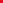 2. Er volgt eveneens een evaluatietoets over de praktijkgerichte theoretische kennis aan het einde van het traject Praktijkgericht Hondentrimmer (na 80 dagen) of het einde van het traject Was- en föhnhulp (na 20 dagen).3. Na afloop van de tweede fase (60 stagedagen) volgt er een evaluatie voor elke cursist. Gedurende 3 momenten wordt geëvalueerd of de cursist over voldoende kunde, tempo en praktijkervaring beschikt om te slagen voor het praktijkgedeelte van de opleiding, alsook wordt er een evaluatieproef afgenomen van de theoretische kennis. Er wordt eveneens beoordeeld of de cursist voldoende zelfstandig kan werken om na de opleiding te kunnen starten met een trimsalon.  De evaluatiedagen gaan na afspraak door in het cursuscentrum Groomer Academie vzw, Wisselstraat 90 3583 Paal-Beringen.4. De cursist zorgt op de evaluatiedagen zelf voor 3 honden: 1 plukhond, 1 kniphond en 1 effileerhond. 5. Traject ‘zelfstudie’: om hievoor te slagen dient de cursist alle studiepunten te verzamelen die terug te vinden zijn in de opgave (zie cursus) en bovendien alle verslagen hieromtrent te hebben ingeleverd. 6. Na een positieve evaluatie van zowel praktijk- als theoretische kennis en na het met succes volbrengen van het traject zelfstudie, ontvangt de cursist zijn/haar certificaat, namelijk dat van ‘praktijkgericht hondentrimmer’. 7. In geval van een negatieve evaluatie over het praktijkgedeelte, krijgt de cursist de gelegenheid om op afgesproken tijdstip en tegen betaling te herkansen. Elke cursist heeft de mogelijkheid om 1 keer te herkansen. Bij herkansen dient de cursist eveneens zelf 3 honden te voorzien (zie punt 4). Hij/zij dient alle 3 honden op 1 dag te verzorgen. Het bedrag voor deze herkansing bedraag € 100 en dient te worden voldaan voor aanvang van de herkansing. Slaagt de cursist na de herkansing niet, dan heeft hij/zij de optie om 20 bijkomende stagedagen aan te vragen. Hier staat een extra kost van € 300 tegenover. Dit bedrag is te voldoen voor aanvang van de extra stagedagen en is in geen geval terug te vorderen. Is de cursist zonder voorafgaande verwittiging afwezig op de dag van de herkansing, dan kan hij/zij geen aanspraak meer maken op een bijkomende, nieuwe herkansing. 8. De cursist mag zelf beslissen of hij klaar is om praktijkproeven af te leggen. Er kunnen altijd voorafgaand aan de evaluatiedagen bijkomende stagedagen - met een maximum van 20 dagen per keer - worden aangekocht. Echter de evaluatiedagen dienen plaats te vinden binnen de twee jaar na de startdatum van de opleiding waarvoor de cursist zich heeft ingeschreven daar anders de redelijke termijn waarbinnen de opleiding dient te worden voltooid, wordt overschreden. Gezondheid 1. De cursist verklaart bij ondertekening van dit reglement dat hij lichamelijk en psychisch in voldoende goede gezondheid verkeert voor het volgen van de opleiding tot praktijkgericht hondentrimmer en alle verwante activiteiten die betrekking hebben tot deze opleiding. 2. De cursist verklaart eveneens dat hij/zij volledig in orde is met nodige vaccinaties; waaronder tetanus. 3. Dieren die door de cursist worden meegebracht naar het cursuscentrum, dienen in goede gezondheid te verkeren en dienen volgens de wettelijke regeling in orde te zijn met vaccinaties en registratie. Groomer Academie vzw draagt geen enkele verantwoordelijkheid voor de meegebrachte dieren; deze verantwoordelijkheid berust volledig bij de cursist. Respect 1. Elke cursist verklaart bij ondertekening van dit reglement het nodige respect te tonen voor alle medecursisten, begeleiders, lesgevers en dieren. Bij gebrek aan respect of het niet correct behandelen van medecursisten, begeleiders en lesgevers en/of bij gebrek aan respect voor dieren, kan Groomer Academie vzw overgaan tot sancties of zelfs definitieve uitsluiting van de cursist. 2. Bij gebrek aan respectvolle behandeling van het aanwezige materiaal in het leslokaal of de omgeving ervan, kan er een schadevergoeding geëist worden van de cursist. Bij het toebrengen van ernstige schade kan de cursist verdere toegang tot de opleiding worden ontzegd. Groomer Academie vzwGroomer Academie vzw biedt een vakopleiding tot praktijkgericht hondentrimmer aan onder de vorm van niet-formeel onderwijs. Niet-formeel onderwijs wordt niet gereguleerd door een specifieke onderwijswetgeving. Groomer Academie vzw biedt contactonderwijs met een directe interactie tussen de lesgever (begeleider of docent) en de cursist. De cursist is een natuurlijk persoon die niet handelt in de uitoefening van een beroep of een bedrijf en die een educatieve dienst (cursus of opleiding) afneemt van Groomer Academie vzw. Cursisten die de opleiding tot praktijkgericht hondentrimmer bij Groomer Academie vzw met succes beëindigen, zullen onder normale omstandigheden in staat zijn om zelfstandig een trimsalon op te starten en zullen de meest voorkomende hondenrassen in het trimsalon vakkundig kunnen toiletteren op het niveau dat voldoet voor huishonden. Voor het vakkundig toiletteren van showhonden, kan de cursist eveneens bij Groomer Academie vzw terecht. Deze opleiding (voor showhonden) zit echter niet vervat in de opleiding praktijkgericht hondentrimmer, maar wel in de rasspecifieke opleidingen of workshops. Cursisten die de opleiding tot was- en föhnhulp bij Groomer Academie vzw met succes beëindigen, kunnen als hulp aan de slag in een hondenkapsalon.  Zij kunnen zich verder bekwamen tot volwaardig hondentrimmer door het volgen van bijkomende opleidingen, zoals bijvoorbeeld de opleiding praktijkgericht hondentrimmer bij Groomer Academie vzw.Gedurende de opleiding praktijkgericht hondentrimmer en de opleiding was- en föhnhulp krijgen de cursisten een uitgebreid lessenpakket theorie. Tijdens deze theoretische lessen krijgen de cursisten alle mogelijke informatie die nodig is voor het uitbaten van een eigen trimsalon, over gedrag en de gezondheid van honden tot het gebruik van geschikte materialen. Bij de praktijkstage wordt gezorgd voor een zoveel mogelijk gevarieerd aanbod aan verschillende hondenrassen zodat de cursist tegen het einde van de stageperiode voldoende ervaring heeft kunnen opdoen om te kunnen slagen bij de eindproef. Na een gunstige beoordeling bij het afleggen van de eindproef na afloop van de volledige stageperiode en na het inleveren van alle documenten e.d. van het traject zelfstudie, ontvangt de cursist een certificaat ‘praktijkgericht hondentrimmer’ of ‘was-en föhnhulp’.PrivacyGroomer Academie vzw respecteert de privacy van elke cursist en zal in het kader van de overeenkomst verkregen informatie vertrouwelijk behandelen, deze niet openbaar maken en de informatie alleen gebruiken voor het doel waarvoor deze is verstrekt. Groomer Academie vzw verbindt zich ertoe alle maatregelen te treffen om de geheimhouding te verzekeren van de door haar ontvangen vertrouwelijke informatie. Op alle met de cursist gesloten overeenkomsten is het Belgisch recht van toepassing en geschillen over de uitvoering daarvan zullen worden voorgelegd aan de daartoe bevoegde gerechtelijke instanties in België. Het volledige privacy beleid van Groomer Academie vzw kan u raadplegen op www.groomeracademie.com Naam Cursist   …………………………………………………………Cursistnummer  ………………………………………………………Ondergetekende verklaart :Ik aanvaard het reglement en de Algemene Voorwaarden.Ik aanvaard het privacy beleid van Groomer. de cursistNAAM: ………………………………………………………………………………………………………….[‘gelezen en goedgekeurd’]………………………………………………………….[handtekening]………………………………………………………….Aldus overeengekomen en in tweevoud ondertekend te ........................................................ [plaats] op ....................................................................... [datum]. Groomer Academie vzw				 [handtekening]					………………………………………………………..	Aldus overeengekomen en in tweevoud ondertekend te ........................................................ [plaats] op ....................................................................... [datum].